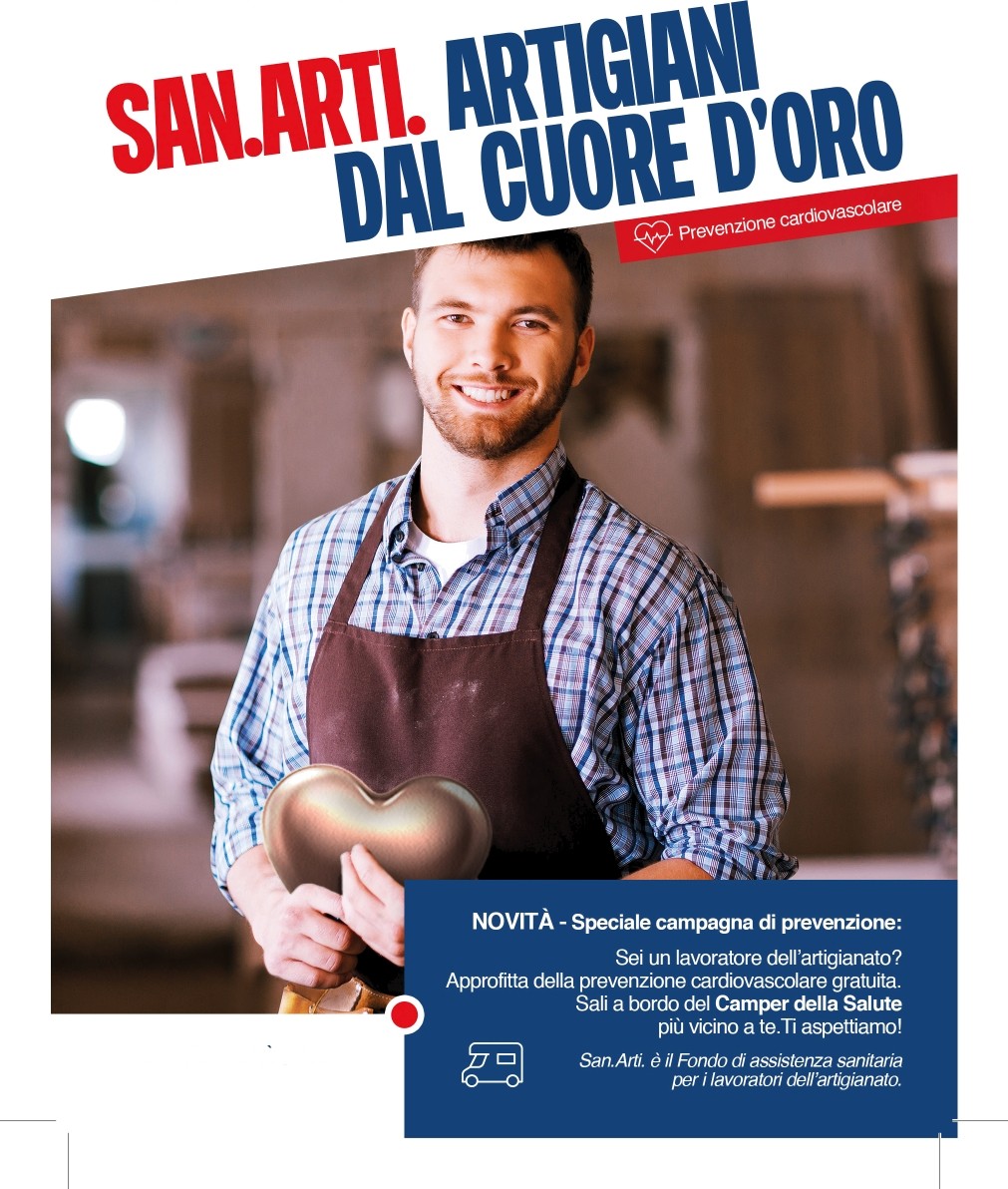 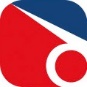 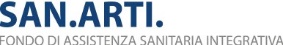 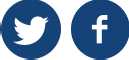 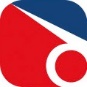 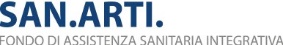 in collaborazione con UniSalutePER SAPERNE DI PIU VAI SUSANARTI.ITSAN.ARTI.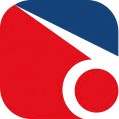 FONDO DI ASSISOENZA SANIMARIA INTEGRATIVAin collaborazione con UniSaluteII Fondo SAN.ARTI. in collaborazione con UniSalute portano la prevenzione vicino a te con i Camper della Salute!E’ gratis, ti aspettiamo CHI PUO’ PARTECIPARE:       Tutti i dipendenti o titolari/soci o collaboratori di azienda artigiana,sia iscritti al Fondo SAN.ARTI. che non iscritti.            COME SI FA:Prenota la tua prevenzione scrivendo una mail a sportello.san.arti@cnaemiliaromagna.it con questi dati:                   Nome Cognome                      Data e Luogo di Nascita                      Codice Fiscale                      Numero di telefono cellulare e indirizzo mail               Ti daremo conferma dell’orario della tua prenotazione.             Il Camper della Salute sarà a Rimini              Lunedì 26 Novembre 2018             Dalle 07.30 alle 13.30             Piazzale Leopoldo Tosi, n°4PER SAPERNE DI PIU VAI SUSANARTI.IT 